Unreal Candy Makes Sweet Treats That Are A Little Less Terrible For You, So Rejoice, Sugar Fiends!May 13, 2015Mikaela Gilbert-Lurie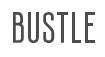 5,200,309 unique monthly visitors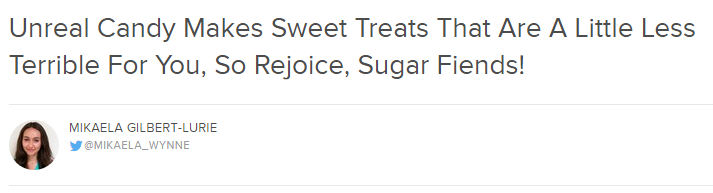 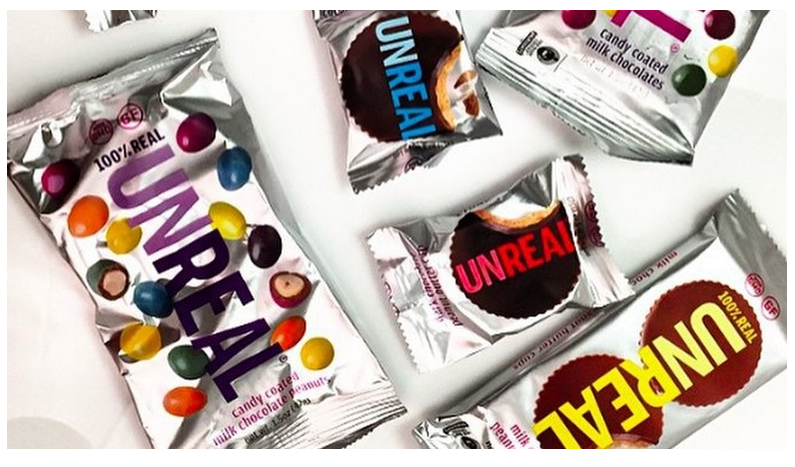 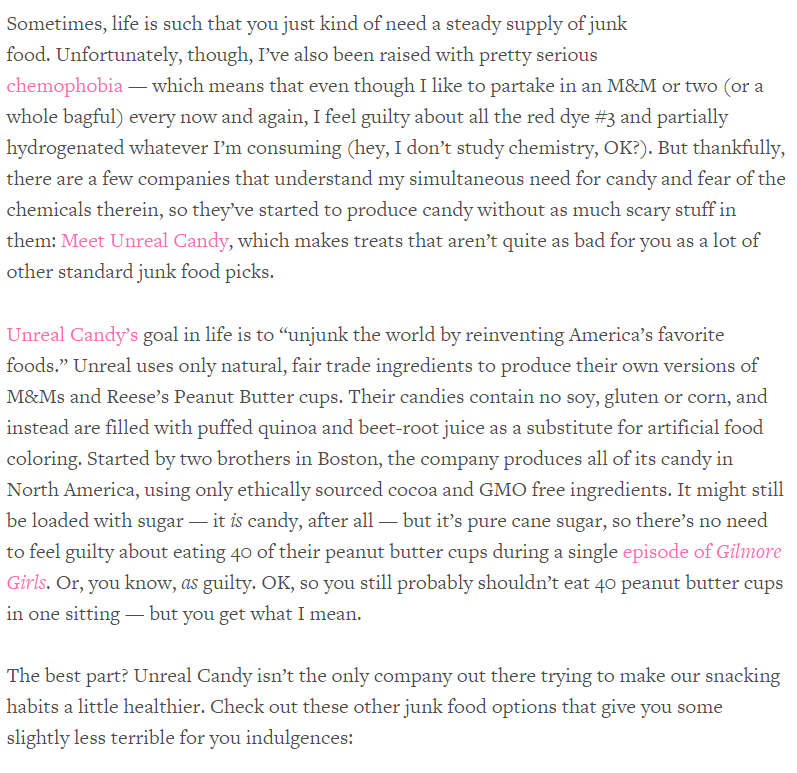 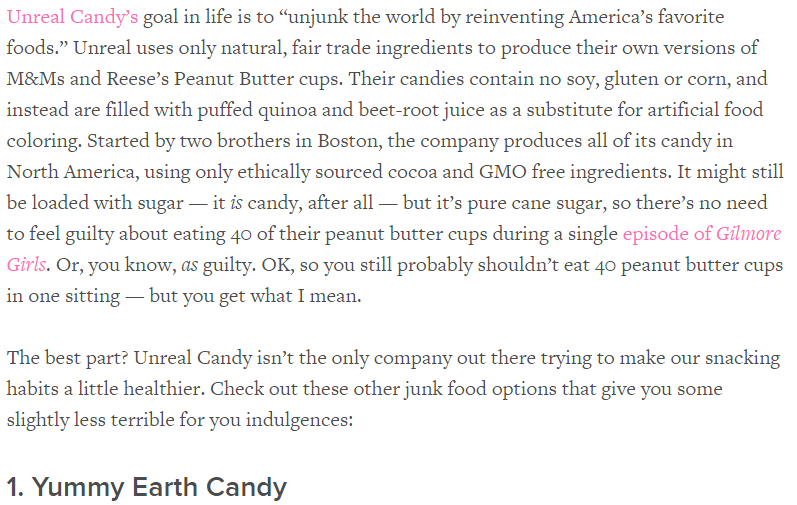 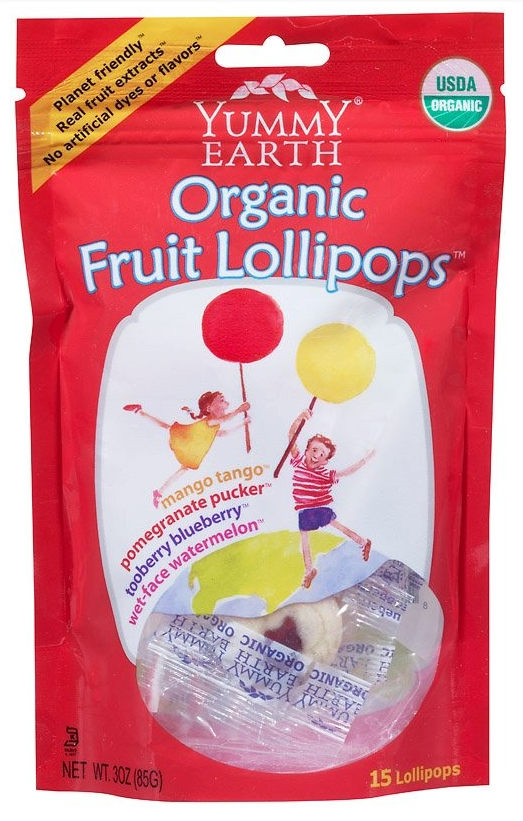 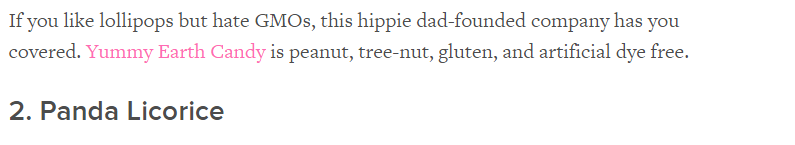 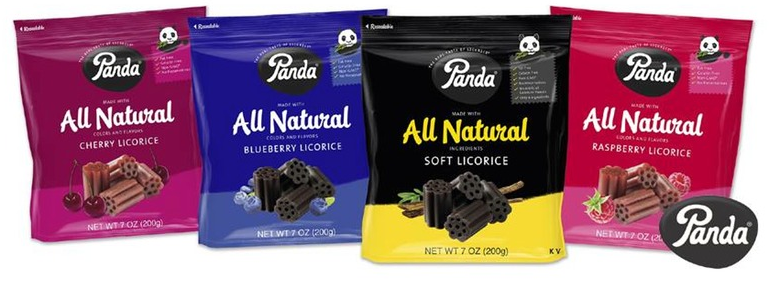 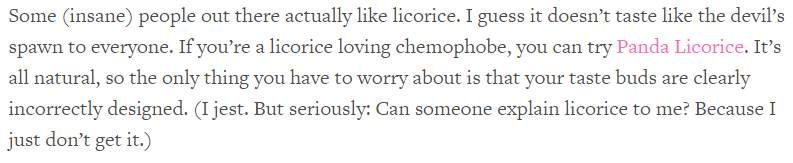 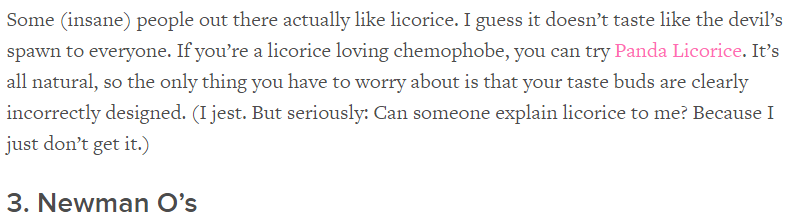 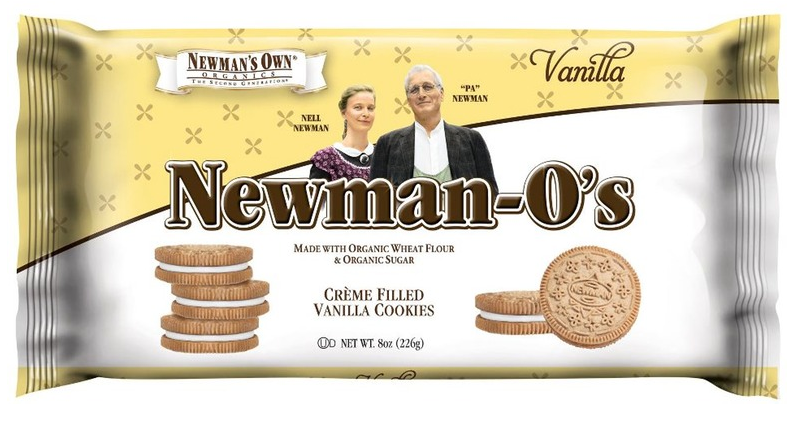 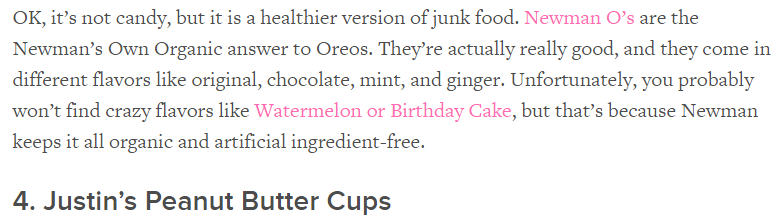 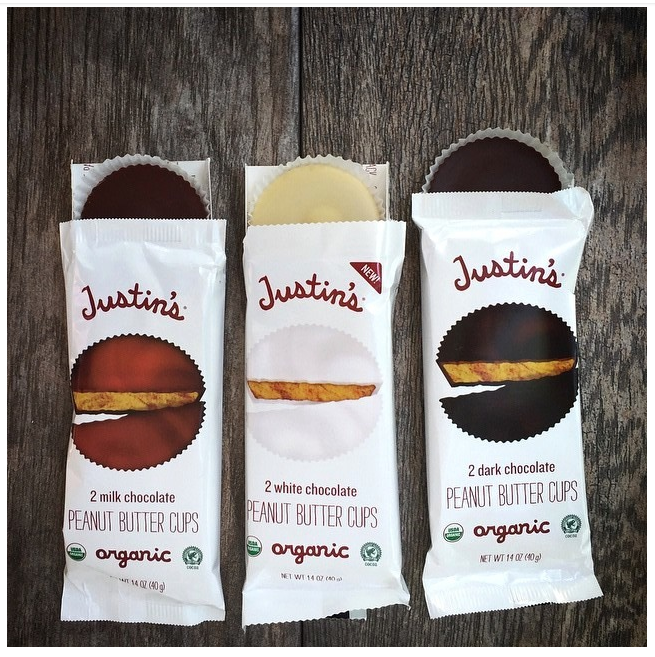 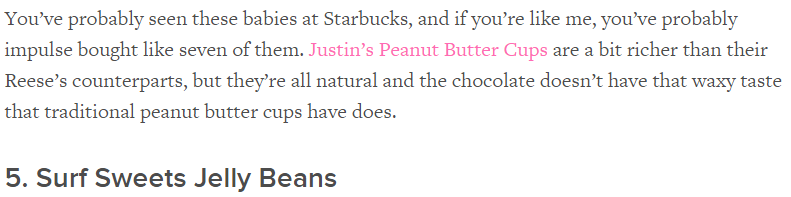 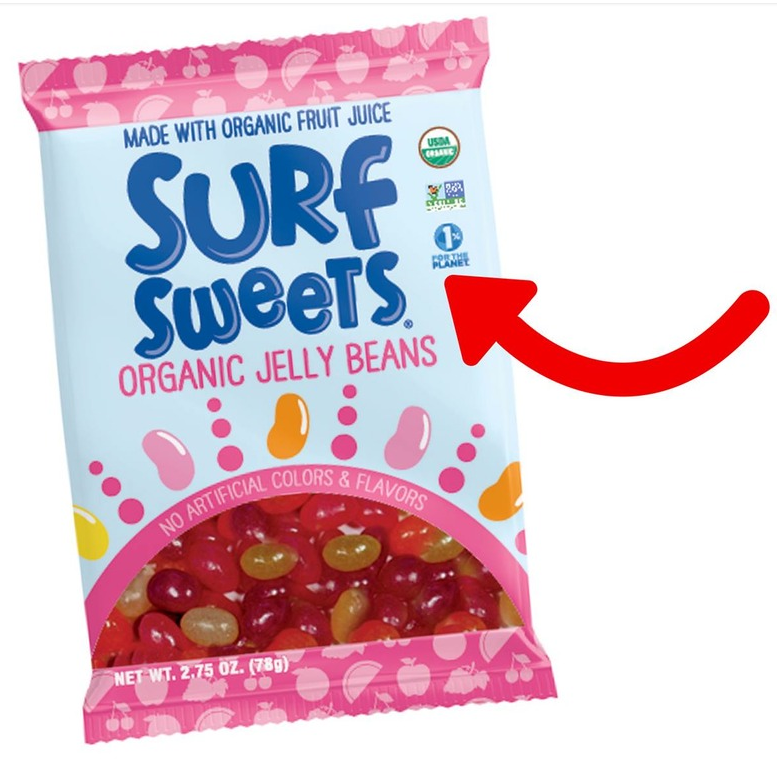 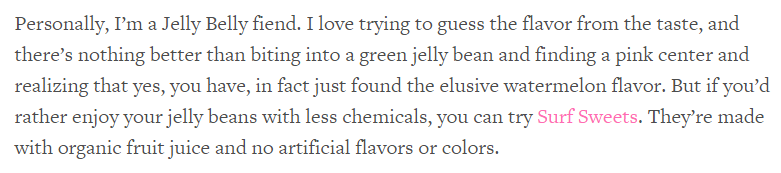 